Žaliava, kurios kainos dvigubėjimo tikimasi arba iki metų pabaigos, arba iki 2030 m. 2021-06-15, Naglis Navakas, „Verslo žinios“Galimybėmis prekiauti Europos taršos leidimais susidomėjo finansiniai investuotojai.Kainos prognozės: nesutariama, ar jos kaina padvigubės šiemet, ar po dešimtmečio.Jei gali prekiauti Niujorke – „there‘s an ETF for that“ (angl. tam yra biržoje prekiaujamas fondas).Brangstanti tarša atsilieps energijos ir žaliavų kainoms, o per jas – infliacijai. Aplinkos taršos anglies dvideginiu kaina pastaruoju metu sulaukia daug dėmesio dėl elementarios priežasties – jos kaina Europoje, svarbiausioje tokioje rinkoje pasaulyje, per pastaruosius metus išaugo 150%, nuo maždaug 20 iki kiek daugiau nei 50 Eur už toną išmetamo CO2.Tokį kainų augimą lėmė tiek augančios Europos Sąjungos (ES) ambicijos mažinti taršą, tiek ir išaugęs investuotojų susidomėjimas šia turto klase. Staigus kainų šuolis politikams kelia susierzinimą dėl taršos leidimų kainų spekuliavimo.Nepaisant to, ambicijos dėl klimato srities auga ir kone visi pripažįsta, kad joms įgyvendinti reikės gerokai aukštesnės taršos kainos, nei ji yra šiandien. Todėl nuotaikos dėl kainos perspektyvų yra buliškos – išsiskiria tik ekstremalūs ir santūresni buliai.Trąšos šiemet brango 15-70%, kainų augimo pabaigos nematytiTaršos leidimai brangsta, pirkti juos turės ir transporto bei statybų bendrovėsKlimatas: reikia tris kartus daugiau pastangų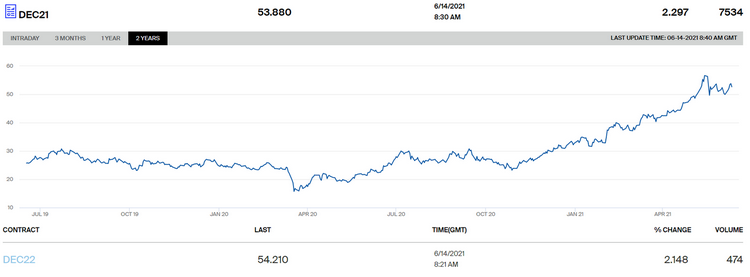 Taršos leidimų sandorių kainos ICE biržoje.Kaip prekiaujama taršos leidimaisAmbicingų klimato tikslų siekianti Europos Sąjunga (ES) šiuo metu yra svarbiausia taršos leidimų rinka pasaulyje, o jos taršos leidimų ribojimo ir prekybos (angl. cap-and-trade) schema laikoma pavyzdine net ir tarp ES skeptikų – ne veltui ES pavyzdžiu nacionalinę schemą skubiai susikūrė iš jos išstojusi Jungtinė Karalystė.Taršos leidimų schema (angl. EU Emissions Trading Scheme, EU ETS) yra vienas svarbiausių mechanizmų, varantis Senojo žemyno ekonomikos dekarbonizaciją. Jis susideda iš dviejų dalių – ribojimo ir prekybos.Pirma, ES yra numačiusi ribas, kiek CO2 į atmosferą kasmet gali išmesti į EU ETS įtraukti ES ekonomikos segmentai. Ši riba mažėja kasmet ir pagal ją nustatoma, kiek aplinkos taršos leidimų (ATL) kasmet pateikiama į rinką. ES šiuos leidimus arba parduoda aukcionuose, arba padalija nemokamai toms pramonės šakoms, kurias paversti netaršiomis yra sudėtinga. Vienas ATL atitinka 1 t į atmosferą išmetamo CO2.„Antra schemos dalis yra prekyba. Po to, kai bendrovės gavo savo nemokamus leidimus ir sudalyvavo aukcionuose, jos gali tarpusavyje laisvai prekiauti taršos leidimais“, – „Bloomberg“ tinklalaidėje „SwitchedOn“ aiškina Jahnas Olsenas, vyriausiasis „Bloomberg New Energy Finance“ taršos (angl. carbon) analitikas.Taip bendrovės, kurioms CO2 išmetimus mažinti diegiant technologines naujoves yra per brangu, gali pirkti leidimus iš įmonių, kurioms tai padaryti pigiau. Tokiu būdu veikia rinkos mechanizmas, kuris skatina bendroves diegtis pigiausias taršos mažinimo technologijas.ATL paklausos augimas ir buliškos kainų perspektyvos sudomino ir tuos, kuriems taršos leidimai nėra būtini pagal reguliavimą – investicinius fondus ir prekybininkus.Mažinama pasiūla ir investuotojų susidomėjimasATL brangimas tapo ypač pastebimas šiemet ir išsiskiria net bendrame brangstančių žaliavų kontekste – sparčiau už taršą šiemet brango tik mediena.Dar 2017 m. ATL kaina siekė 5 Eur, pernai ji sukosi apie 20–30 Eur. Šiemet ji jau šoktelėjo virš 50 Eur ribos. Kainos augimą nulėmė daugybė veiksnių, tarp jų – mažinama leidimų pasiūla ir investuotojų susidomėjimas bręstančia rinka.„Žvelgiant į svarbiausias priežastis, lėmusias kainų šuolį nuo žiemos, jos yra: matymas, kad 55% taikinys juda pirmyn ES įstatymų leidybos koridoriais, makroekonominis optimizmas ir schemoje nedalyvaujančių žaidėjų įsigijimai, t. y. įsigijimai spekuliaciniais tikslais“, – VŽ komentuoja Espenas Andreassenas, norvegų duomenų paslaugų bendrovės „Volue“ ilgo laikotarpio tyrimų vadovas.Jis pabrėžia, kad ATL kainą didina ir augančios kuro keitimo kainos: tiek kietosios anglies keitimo į gamtines dujas, tiek ir rudosios anglies keitimo dujomis kainos.Jei brangsta kuro keitimas iš taršesnio į mažiau taršų, auga ir ATL paklausa, nes bendrovės yra linkusios leidimus pirkti didesne kaina.Šių metų pradžioje įsijungė vadinamoji EU ETS „4 fazė“.„Svarbiausia, ką ketvirtoji fazė atneša, tai smarkiai mažinamą taršos leidimų pasiūlą“, – teigia E. Andreassenas. Naujos fazės metu suteikiamų taršos leidimų kiekis kasmet mažinamas nebe po 1,74%, kaip iki šiol, o po 2,2%.Aplinkosauginiai reikalavimai ketina griežtėti ir toliau. Šiuo metu sistema yra nustatyta senam ES tikslui – 40% išmetimų mažinimui 2030 m. ES ETS sistemoje dalyvaujantys ekonomikos sektoriai turėtų mažinti taršą 43%, palyginti su 2005 m. lygiu. Tačiau ES yra numačiusi dar griežtesnį – 55% — išmetimų iki 2030 m. mažinimo tikslą.„Kol kas neaišku, kaip tai (griežtesni tikslai – VŽ) paveiks į EU ETS patenkančius sektorius, nes ji apima kiek mažiau nei pusę visų ES emisijų. Mes manome, kad ETS sektoriai turės nešti didesnę šios didesnės ambicijos naštą“, – teigia J. Olsenas.Šiuo metu schemoje dalyvauja sunkioji pramonė ir energetika – cementas, plienas, aliuminis, naftos chemija. Taip pat – energijos gamyba ir ES viduje skraidanti aviacija.„Bloomberg NEF“ tikisi, kad ETS sistemoje veikiantiems sektoriams bus keliama užduotis taršą mažinti 63%. Kitiems – žemės ūkiui ar transportui – teks likusi naštos dalis.Europos Komisija liepos 14 d. pateiks pasiūlymų paketą, kaip ekonomika turi prisitaikyti prie naujojo taršos tikslo. Jo tvirtinimas Europos Parlamente bei nacionaliniuose parlamentuose gali užtrukti ir iki dvejų metų.100 Eur iki metų pabaigosGegužę publikuotoje „Refinitiv“ metinėje „Carbon Market Survey“ dalyvavę 303 prekybininkai ir taršos rinkoje dalyvaujančių bendrovių atstovai teigė manantys, kad taršos leidimų kaina šiemet vidutiniškai sieks 40 Eur, o dešimtmečio pabaigoje išaugs iki 80 Eur. „Refinitiv“ analitikai tikisi, kad dešimtmečio pabaigoje kaina pasieks kiek daugiau – 89 Eur.Tačiau kai kuriems rinkos tyrėjams atrodo, kad kaina augs gerokai sparčiau ir gerokai daugiau.Lawsonas Steele, investicinio vokiečių banko „Berenberg“ Taršos ir komunalinių paslaugų tyrimų padalinio vadovas, CNBC teigė, kad jo tikslinė taršos kaina iki šių metų pabaigos siekia 110 Eur.„Žinau, kad klystu. Ji nebus tiksliai 110 Eur, bet tai galėtų įvykti kiek anksčiau ar kiek vėliau. Kaina galėtų būti truputį mažesnė, bet taip pat galėtų būti daug, daug didesnė“, – teigė jis.Itin buliškai nusiteikę ir kai kurie investiciniai fondai.„Mes labai užtikrinti, kad kainos kelias yra aukštyn“, – dar vasarį prognozavo Casey Dwyeris, į energetiką ir naftą investuojančio Londono rizikos draudimo fondo „Andurand Capital Management“ analitikas. Anot jo, 100 Eur už taršos leidimą galima tikėtis „galbūt net vėliau šiemet“.100 Eur iki 2030 m.„Pagrindinė priežastis, kodėl 100 Eur už toną kainos prognozė sutrumpėjo, yra sugriežtintas taršos mažinimo tikslas. Tai lems EU ETS reformą ir mažesnę leidimų pasiūlą iki 2030 m.“, – teigia J. Olsenas.Analizę parengę „BloombergNEF“ savo prognozę skirsto į tris periodus. Per ateinančius kelerius metus svarbiausias taršos mažinimo būdas, anot tyrėjų, bus taršesnio kuro keitimas mažiau taršiu. Tam, kad jis vyktų efektyviai, kaina turės laikytis maždaug dabartinio lygio, tarp 40–60 Eur.Dešimtmečio viduryje šios galimybės bus išsemtos ir dominuoti ims atsinaujinantys energijos šaltiniai, t. y. matysime jų plėtrą, kuri nėra įtraukta į nacionalinius šalių tikslus.„Link dešimtmečio pabaigos matysime pramonės dekarbonizaciją. Tai bus visiškai naujas procesas, kurio nesame matę nei ES ETS schemoje, nei bet kur kitur pramonės sektoriuje, todėl nėra iki galo aišku, kaip tai vyks“, – teigia J. Olsenas.Tikimasi, kad čia vaidmenį suvaidins arba vandenilis, arba anglies gaudymas ir saugojimas (angl. carbon capture and storage, CCS), arba šių technologijų mišinys.„Tam, kad šios technologijos būtų konkurencingos, palyginti su tradicinėmis plieno ar cemento gamybos technologijomis, taršos kaina turės siekti 100 Eur/t. Taip mes prieiname prie mūsų prognozės – 108 Eur/t 2030 m.“, – teigia „BloombergNEF“ analitikas.Jis taip pat įspėja ir dėl kainų kintamumo.„Tai yra visiškai politinė rinka. Tai nėra „tikra“ žaliavų rinka, – teigia jis. – Kintamumo bus daug, tai nebus lengvas pasivažinėjimas. Nenustebčiau, pamatęs 20 Eur šuolius ar 20 Eur kryčius.“Politinė rizikaJis taip pat įspėja, kad perdėm staigus kainų augimas gali sulaukti ir atsako. Jis įsitikinęs, kad politikos formuotojai remia finansinę veiklą rinkoje. Tačiau jis pabrėžia, kad pasigirsta kalbų apie galimybę riboti finansinių investuotojų dalį rinkoje.„Prekybininkai yra smarkiai nemėgstami šioje rinkoje. Pastaruoju metu daug girdime apie tai, kad į rinką atėjo daug prekybininkų, ypač investicinių fondų, o tai išaugino paklausą ir padidino kainą labiau, nei, galbūt, buvo galima tikėtis“, – teigia jis.Europos Parlamento Žaliųjų grupė jau yra išreiškusi pageidavimą, viena vertus, matyti trigubėjančią ATL kainą iki dešimtmečio pabaigos (150 Eur/ATL), tačiau kartu – norą apriboti finansinių investuotojų vaidmenį šiame mechanizme.„Kas yra svarbu ir į ką, tikimės, atsižvelgs ir komisija, yra tai, kaip mes galime apriboti spekuliacijų įtaką kainai“, – gegužę teigė Basas Eickhoutas, EP Žaliųjų grupės viceprezidentas.J. Olsenas pabrėžia, kad šie žaidėjai ne tik apsunkina gyvenimą bendrovėms, ieškančioms įsigyti taršos leidimų, bet ir atneša į rinką likvidumo, kuris leidžia jai efektyviai funkcionuoti.Tiek Europos Komisijai, tiek Europos Parlamento nariams yra aišku, kad taršos leidimų kaina turės būti daug didesnė, nei yra šiuo metu, jei ES nori pasiekti ambicingus taršos mažinimo tikslus.„Tačiau jei 110 Eur/t kaina 2030 m. yra politiškai priimtina, tai gali būti ne taip politiškai patrauklu šiemet, – svarsto J. Olsenas. – Yra riba, kaip aukštai gali kilti taršos kaina, kol sulauksime lobistinio pasipriešinimo iš interesų grupių ar ES šalių, kurios į taršos rinką žiūri ne taip teigiamai, kaip Vakarų šalys.“Kaip į tai investuojamaAnot J. Olseno, didžioji dalis prekybos leidimais vyksta per išvestines finansines priemones – ateities sandoriais ar opcionais. Finansinės institucijos – bankai, rizikos draudimo fondai, spekuliuotojai – gali prekiauti šiomis priemonėmis ICE ar EEX biržose. Energijos išteklių prekybininkai taip pat yra aktyvūs prekeiviai taršos leidimais.Pernai liepą buvo sukurtas ir pirmasis taršos leidimų biržoje prekiaujamas fondas (ETF).„Istoriškai nebuvo lengva investuoti į anglies kreditus ar klimato rinkas. Jos yra griežtai reguliuojamos ir prie jų sunku prieiti“, – tuomet dėstė Eronas Bloomgardenas, „Climate Finance Partners“ įkūrėjas.Jo bendrovė, kartu su Kinijos valstybinės „China International Capital Corporation“ valdoma „Krane Funds Advisors“ sukūrė „KFA Global Carbon“ ETF fondą (žymė KRBN). Jis 2020 m. liepą buvo įtrauktas į Niujorko akcijų biržos (NYSE) prekybos sąrašus.Fondas seka „IHS Markit Global Carbon Index“ indeksą, kuris savo ruožtu seka apyvarčiausius taršos leidimų ateities sandorius. EU ETS, apyvarčiausia pasaulyje taršos leidimų rinka, jame sudaro 66,3387% svorio, antra didžiausia, Kalifornijos taršos leidimų sistema – 15,9144%.Nuo 2020 m. liepos 1 d. (19,69 USD) iki šių metų gegužės 17 d. pasiekto piko (36,32 USD) indeksas paaugo 84,41%.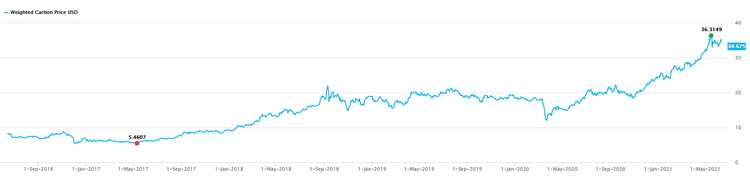 „IHS Markit Global Carbon Index“ indeksas.„Idėja yra apjungti tris didžiausias taršos rinkas, kurios yra Europoje, Kalifornijoje ir regioninė Šiaurės Rytų rinka JAV, RGGI, – pristatydamas indeksą 2020 m. rugsėjį dėstė E. Bloomgardenas. – Šis ETF leis investuoti į pasaulinę taršos kainą.“Poveikis infliacijaiTaršos mažinimas iki nulio 2050 m. gali pareikalauti taršą apmokestinti 160 USD šio dešimtmečio pabaigoje – tokią išvadą daro didžiuosius centrinius bankus vienijančios organizacijos NGFS („Network for Greening the Financial System“) birželio pradžioje išplatintos analizės autoriai.Toks taršos apmokestinimas prisidėtų prie infliacinio spaudimo – tiek brangindamas energiją, tiek didindamas kai kurių itin svarbių žaliavų kainas.„Ilgalaikės palūkanų normos yra linkusios augti ekonomikos perėjimo (prie netaršios ekonomikos – VŽ) scenarijais, atspindėdamos infliacinį spaudimą, kurį sukelia taršos kainos, taip pat ir investicijų poreikį, kurio perėjimas pareikalauja“, – teigiama analizėje.Jos autoriai tikina, kad tik greitas ir tvarkingas perėjimas prie netaršios ekonomikos teigiamai atsilieptų ekonomikos augimui. Pavėlinti ar fragmentuotai priimami sprendimai lemtų didelius ekonominius nuostolius, kuriuos keltų ne tik reikalingos investicijos ar poveikis nedarbui, bet ir besikeičiančio klimato poveikis.Kaip vieną pavyzdžių jie pateikia 2018 m., kai dėl karštos ir sausos vasaros nusekus Reino upei sutriko laivyba, o su ja – ir įvairių prekių ir žaliavų tiekimas.